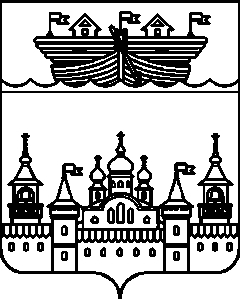 АДМИНИСТРАЦИЯ БЛАГОВЕЩЕНСКОГО СЕЛЬСОВЕТАВОСКРЕСЕНСКОГО МУНИЦИПАЛЬНОГО РАЙОНАНИЖЕГОРОДСКОЙ ОБЛАСТИРАСПОРЯЖЕНИЕ30 апреля 2020 года	                № 7-р О предоставлении сведений о доходах, расходах, об имуществе и обязательствах имущественного характера за отчетный период с 1 января по 31 декабря 2019 годаРуководствуясь Указом Губернатора Нижегородской области от 20 апреля 2020 года №67 «О предоставлении сведений о доходах, расходах, об имуществе и обязательствах имущественного характера за отчетный период с 1 января по 31 декабря 2019 года», Указом Президента Российской Федерации от 17 апреля 2020 г.  № 272 «О представлении сведений о доходах, расходах, об имуществе и обязательствах имущественного характера за отчетный период с 1 января по 31 декабря 2019 г.», Указом Губернатора Нижегородской области от 20.04.2020 г. № 67 «О внесении изменений в Указ Губернатора Нижегородской области от 7 апреля 2020 г. № 53»   и постановлением  Правительства Нижегородской области от 24.04.2020 г № 333 «О представлении сведений о доходах, расходах, об имуществе и обязательствах имущественного характера за отчетный период с 1 января по 31 декабря 2019 г.», в связи с реализацией на территории Нижегородской области комплекса ограничительных и иных мероприятий, направленных на обеспечение санитарно-эпидемиологического благополучия населения в связи с распространением коронавирусной инфекции (COVID-19):1.Продлить до 1 августа 2020 года включительно срок предоставления лицами, замещающими должности муниципальной службы администрации Благовещенского сельсовета Воскресенского муниципального района  Нижегородской области, сведений о доходах, расходах, об имуществе и обязательствах имущественного характера за отчетный период с 1 января по 31 декабря 2019 года2.Контроль за исполнением настоящего распоряжения оставляю за собой.Глава администрации	 					 		А.С.Лепехин